муниципальное бюджетное общеобразовательное учреждениеНовониколаевская средняя общеобразовательная школа Порядоквыдачи дубликатов аттестатов об основном общем и среднем общем образованииОбщие положенияНастоящий Порядок разработан в соответствии с ч. 4 ст. 60 Федерального закона от 29 декабря 2012 г. № 273-ФЗ «Об образовании в Российской Федерации», Приказом Министерства образования и науки Российской Федерации от 14.02.2014№ 115 «Об утверждении Порядка заполнения, учета и выдачи аттестатов об основном общем и среднем общем образовании и их дубликатов» Порядокзаполнения, учета и выдачи аттестатов об основном общем и среднем общем образовании и их дубликатов С изменениями и дополнениями от:1, 21 апреля 2022 г. Утвержденный приказом Министерства просвещения Российской Федерацииот 5 октября 2020 г. N 546Настоящий порядок устанавливает правила выдачи дубликатов документов государственного образца об основном общем и среднем общем образовании.Дубликат аттестата и дубликат приложения к аттестату выдаются:взамен утраченного (поврежденного) аттестата и (или) приложения к аттестату;взамен аттестата и (или) приложения к аттестату, содержащего ошибки, обнаруженные выпускником после его получения;лицу, изменившему свою фамилию (имя, отчество).В случае утраты (повреждения) только аттестата либо в случае обнаружения в нем ошибок после получения его выпускником выдаются дубликат аттестата и дубликат приложения к нему, при этом сохранившийся подлинник приложения к аттестату изымается и уничтожается в установленном порядке.В случае утраты (повреждения) только приложения к аттестату либо в случае обнаружения в нем ошибок после его получения выпускником взамен выдается дубликат приложения к аттестату, на котором проставляется нумерация бланка сохранившегося аттестата.В случае изменения наименования организации, осуществляющей образовательную деятельность, дубликат аттестата и (или) дубликат приложения к аттестату выдается организацией, осуществляющей образовательную деятельность, вместе с документом, подтверждающим изменение наименования организации, осуществляющей образовательную деятельность.В случае реорганизации организации, осуществляющей образовательную деятельность, дубликат аттестата и (или) дубликат приложения к аттестату выдаетсяорганизацией, осуществляющей образовательную деятельность, являющейся правопреемником.В случае ликвидации организации, осуществляющей образовательную деятельность, дубликат аттестата и (или) дубликат приложения к аттестату выдается организацией, осуществляющей образовательную деятельность, определяемой органом исполнительной власти субъекта Российской Федерации, осуществляющим государственное управление в сфере образования, или органом местного самоуправления, осуществляющим управление в сфере образования, в ведении которых находилась указанная организация, в соответствии с настоящим Порядком.Дубликаты аттестата и приложения к нему оформляются на бланках аттестата и приложения к нему, применяемых организацией, осуществляющей образовательную деятельность, на момент подачи заявления о выдаче дубликатов.Оформление в книге регистрации выданных документовПри обнаружении ошибок, допущенных при заполнении аттестата, при потере аттестата выпускником школы выдается аттестат или приложение к аттестату (далееприложение) на новом бланке взамен испорченного.Выдача нового аттестата или приложения взамен испорченного или утерянного фиксируется в Книге регистрации выданных документов за новым номером учетной записи (аттестаты, выданные в течение одного года, имеют сквозную нумерацию).В случае, если первым в текущем учебном году выдается дубликат аттестата, а затем выдаются аттестаты выпускникам текущего учебного года: дубликат будет вписан за №1, ниже подпись директора и печать школы. Список выпускников текущего года начинаем с № 1. Сквозная нумерация для выпускников текущего учебного года. Если после выдачи аттестатов выпускникам этого года опять придётся выдавать дубликат, то он также пойдёт за №1.При выдаче одновременно нескольких дубликатов аттестатов (в одном приказе по школе их два и более): дубликаты аттестатов записываются под № 1, 2 и т.д., а затем подпись директора и печать (один раз)Если в течение одного учебного года выдаем несколько раз дубликаты аттестатов:каждый раз они начинаются с №1.В случае, если нумерация выпускников текущего года прерывается дубликатом, например, в школе 8 выпускников и 2 выпускника получили неудовлетворительные результаты на ГИА в основной период проведения текущего учебного года: нумерация пойдет № 1-6 (подпись директора и классного руководителя), № 1 – дубликат (подпись директора), №7, 8 (подпись директора и классного руководителя).При обнаружении ошибок, допущенных при заполнении аттестата или одного из приложений, в год окончания выпускником организации, осуществляющей образовательную деятельность:ОРИГИНАЛНапротив ранее сделанной учетной записи делается пометка «испорчен, аннулирован, выдан новый аттестат» с указанием номера учетной записи аттестата, выданного взамен испорченного.ДУБЛИКАТНапротив новой учетной записи делается пометка «дубликат» с указанием номера учетной записи оригинала аттестата и даты выдачи оригинала (Приложение №1).На бланках титула аттестата и приложения справа в верхнем углу указывается слово "ДУБЛИКАТ".Если испорчено только приложение к аттестату - взамен выдается дубликат приложения, на котором проставляются номер сохранившегося аттестата и дата выдачи дубликата приложенияУполномоченное лицо организации, осуществляющей образовательную деятельность, выдавшее аттестат назначается приказом директора.При утере аттестата:ОРИГИНАЛНапротив ранее сделанной учетной записи делается пометка «утерян, аннулирован, выдан новый аттестат» с указанием номера учетной записи аттестата, выданного взамен испорченного.ДУБЛИКАТНапротив новой учетной записи делается пометка «дубликат» с указанием номера учетной записи оригинала аттестата и даты выдачи оригинала (Приложение №2)Каждая запись о выдаче дубликата аттестата, дубликата приложения к аттестату заверяется подписью директора школы, осуществляющей образовательную деятельность, выдавшей аттестат, и скрепляется печатью школы.Дубликаты аттестата и приложения выдаются на бланках образца, действующего в период обращения о выдаче дубликата, независимо от года окончания выпускником школы.В дубликате аттестата после фамилии, имени, отчества (при наличии) указывается год окончания и полное наименование того образовательного учреждения, которое окончил выпускник, ставится дата выдачи дубликата аттестата.Документы для получения бланка дубликатаПри потере аттестата:Заявление	выпускника	на	имя	директора	школы	с	полным	объяснением обстоятельств, приведших к потере аттестата (Приложение №3);Газета с объявлением об утере аттестата на русском языке (Приложение №4);Справка из полиции или пожарной части, подтверждающие факт утери или порчи аттестата;Копия личного дела выпускника или Книга регистрации выданных документов об ООО или СОО.Приказ по школе о создании комиссии по выдаче дубликата (Приложение №5);Приказ по школе о выдаче дубликата аттестата об образовании;Акт о выдаче дубликата выпускнику (Приложение №6);Копия приказа о выдаче дубликата, заявление выпускника и все основания для выдачи дубликата хранятся вместе с личными делами выпускников.Испорченный аттестатЗаявление выпускника на имя директора школы: при порче аттестата или приложения, при обнаружении ошибки, допущенной при заполнении, с изложением обстоятельств и характера повреждений, исключающих возможность дальнейшего использования или указанием допущенных ошибок, с приложением поврежденного (испорченного) аттестата или приложения, которые уничтожаются в установленном порядке;Приказ по школе о создании комиссии по уничтожению испорченного документа об образовании (Приложение №7);Испорченный бланк аттестата или приложения;Акт на списание испорченного аттестата или приложения к аттестату (Приложение№8).Приказ по школе о выдаче дубликата аттестата или приложения.Копия приказа, заявление выпускника и все основания для выдачи дубликата хранятся вместе с личными делами выпускников.Приложение №1Оформление дубликата аттестата взамен испорченногоПриложение №2Оформление дубликата аттестата взамен утерянногоПриложение №3Директору МБОУ  Новониколаевской сош Мышак Н.В. 	,(ФИО выпускника)(проживающего по адресу)заявление.(телефон)Прошу выдать дубликат аттестата о среднем общем образовании в связи с утерей при (указать причину). Сообщаю следующие данные:аттестат (серия, номер), выданный на имя (ФИО выпускника) «	»	20	года МБОУ Новониколаевской сош.Приложение:Объявление в газете о признании аттестата недействительным.«	»	20	годПриложение №4Текст объявления в газете об утере аттестата:Аттестат (серия, номер) об основном общем образовании, выданный в 20 году выпускнику МБОУ Новониколаевской сош ФИО (полностью) считать недействительным.Аттестат (серия, номер) о среднем общем образовании, выданный в 20__ году выпускнику МБОУ Новониколаевской сош ФИО (полностью) считать недействительным.Приложение №5Муниципальное  бюджетное общеобразовательное учреждениеНовониколаевская средняя общеобразовательная школаПРИКАЗот	20	г.	№  	«О создании комиссии по выдачедубликата аттестата о среднем общем образовании»В связи с утерей аттестата о среднем общем образовании (серия, номер), выданный «	»	20	года, выпускником 20	года (ФИО выпускника) при…,ПРИКАЗЫВАЮ:Создать комиссию по выдаче дубликата аттестата о среднем общем образовании выпускнику МБОУ Новониколаевской сош (ФИО) в составе:ФИО, заместителя директора по УВР;ФИО, учитель информатики;ФИО, секретаря-делопроизводителя.Контроль за исполнением приказа оставляю за собойДиректор МБОУ Новониколаевской сош                                        Мышак Н.В.Приложение №6УТВЕРЖДАЮДиректор МБОУ Директор Новониколаевской сош                                        Мышак Н.В.«	»	20	г.Акто выдаче дубликата аттестата о основном общем образовании по МБОУ Новониколаевской сош                                        от «	»	20	года Мы ниже подписавшиеся, заместитель директора по УВР (ФИО), учительинформатики (ФИО), секретарь-делопроизводитель (ФИО) составили настоящий акто том, что аттестат о среднем общем образовании (серия, номер), выданный «	» 	 20	года выпускнику МБОУ Новониколаевской сош (ФИО выпускника) был утерян и вместо него был выдан дубликат аттестата (серия, номер).Заместитель директора по УВР	ФИОУчитель информатики	ФИОЗаместитель директора по ВР	ФИОПриложение №7Муниципальное  бюджетное общеобразовательное учреждениеНовониколаевская средняя общеобразовательная школаПРИКАЗот	20	г.	№  	«О создании комиссии по уничтожению испорченных документов об образовании»В связи с тем, что при заполнении аттестата об основном общем образовании и приложения к нему у выпускника 20 года ФИО была допущена ошибка в дате выдачи аттестата,ПРИКАЗЫВАЮ:Создать комиссию по уничтожению испорченного аттестата об основном общем образовании и приложения к нему в составе:ФИО, директор – председатель комиссии;ФИО, заместитель директора по УВР – член комиссии;ФИО, учитель информатики – член комиссии.Аттестат (серия, номер) и приложение к аттестату уничтожить.Контроль за исполнением приказа оставляю за собой.Директор МБОУ Новониколаевской сош                                        Мышак Н.В.Приложение №8УТВЕРЖДАЮДиректор МБОУ Новониколаевской сош                                         	Н.В. Мышак«	»	20	г.Актна списание и уничтожение испорченного аттестата и (или) приложения к аттестату об основном общем образованиипо МБОУ Новониколаевской сошот «	»	20	годаМы ниже подписавшиеся, председатель комиссии ФИО, члены комиссии ФИО, составили настоящий акт о том, что при заполнении «    »    20    года аттестата об основном общем образовании (серия, номер) и приложения к нему ФИО выпускника была неверно указана дата выдачи аттестата, вместо 25 июня 2019 года напечатано 25 июня 2020 года.Аттестат об основном общем образовании (серия, номер) и (или) приложение к нему подлежат списанию и уничтожению путем сожжения.Председатель комиссии	ФИОЧлены комиссии:	ФИОФИОАкто списании и уничтожении бланка аттестата об основном общем образовании (серия, номер), испорченного при заполнении в 20	годуМы, нижеподписавшиеся, в лице председателя комиссии ФИО, членов комиссии ФИО, ФИО составили настоящий акт на предмет списания и уничтожения путём сожжения следующих документов об образовании, испорченных при заполнении в 20 году«	»	20	г.Подписи председателя и членов комиссии: 	ФИО 	ФИО 	ФИОПравильность произведённых записей в акте проверил(подпись, Ф.И.О. лица, ответственного за получение, учёт и хранение бланков)Бланки испорченных документов об образовании перед уничтожением сверили по акту и уничтожили путём сожжения «	»	20	г.Подписи членов комиссии: 	ФИО 	  ФИО 	ФИО.Введено в действиеУтвержденоПриказом № 166 от 29.12.2021 годана педагогическом советеДиректор МБОУ МБОУ Новониколаевской сош  Новониколаевской сош (протокол №4Н.В. Мышакот 29.12.2021 года)«29» декабря 2021 год«29» декабря 2021 годНаименование учебных предметов и итоговые отметкивыпускника по нимНаименование учебных предметов и итоговые отметкивыпускника по нимНаименование учебных предметов и итоговые отметкивыпускника по нимНаименование учебных предметов и итоговые отметкивыпускника по нимДубликат взамен испорченного	подлинника аттестата №	, выданного   	(числа),	(месяца) 20	года, номер учетной записи оригиналаДубликат взамен испорченного	подлинника аттестата №	, выданного   	(числа),	(месяца) 20	года, номер учетной записи оригиналаДубликат взамен испорченного	подлинника аттестата №	, выданного   	(числа),	(месяца) 20	года, номер учетной записи оригиналаДубликат взамен испорченного	подлинника аттестата №	, выданного   	(числа),	(месяца) 20	года, номер учетной записи оригиналаДубликат взамен испорченного	подлинника аттестата №	, выданного   	(числа),	(месяца) 20	года, номер учетной записи оригиналаДубликат взамен испорченного	подлинника аттестата №	, выданного   	(числа),	(месяца) 20	года, номер учетной записи оригиналаДубликат взамен испорченного	подлинника аттестата №	, выданного   	(числа),	(месяца) 20	года, номер учетной записи оригиналаДубликат взамен испорченного	подлинника аттестата №	, выданного   	(числа),	(месяца) 20	года, номер учетной записи оригиналаДубликат взамен испорченного	подлинника аттестата №	, выданного   	(числа),	(месяца) 20	года, номер учетной записи оригиналаДубликат взамен испорченного	подлинника аттестата №	, выданного   	(числа),	(месяца) 20	года, номер учетной записи оригиналаДубликат взамен испорченного	подлинника аттестата №	, выданного   	(числа),	(месяца) 20	года, номер учетной записи оригиналаДубликат взамен испорченного	подлинника аттестата №	, выданного   	(числа),	(месяца) 20	года, номер учетной записи оригиналаДубликат взамен испорченного	подлинника аттестата №	, выданного   	(числа),	(месяца) 20	года, номер учетной записи оригиналаДубликат взамен испорченного	подлинника аттестата №	, выданного   	(числа),	(месяца) 20	года, номер учетной записи оригинала1ФИО11.02.199701618000Оценки неОценки неОценки неОценки не17.06.201917.06.2019НазначаетсяНазначается17.06.2015974879пишемпишемпишемпишем№71№71приказомприказомдиректорадиректораНаименование учебных предметов иитоговые отметкивыпускника по нимНаименование учебных предметов иитоговые отметкивыпускника по нимНаименование учебных предметов иитоговые отметкивыпускника по нимНаименование учебных предметов иитоговые отметкивыпускника по ним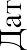 Дубликат взамен утерянного подлинника аттестата №	, выданного	(числа), (месяца) 199_ года, номер учетной записиДубликат взамен утерянного подлинника аттестата №	, выданного	(числа), (месяца) 199_ года, номер учетной записиДубликат взамен утерянного подлинника аттестата №	, выданного	(числа), (месяца) 199_ года, номер учетной записиДубликат взамен утерянного подлинника аттестата №	, выданного	(числа), (месяца) 199_ года, номер учетной записиДубликат взамен утерянного подлинника аттестата №	, выданного	(числа), (месяца) 199_ года, номер учетной записиДубликат взамен утерянного подлинника аттестата №	, выданного	(числа), (месяца) 199_ года, номер учетной записиДубликат взамен утерянного подлинника аттестата №	, выданного	(числа), (месяца) 199_ года, номер учетной записиДубликат взамен утерянного подлинника аттестата №	, выданного	(числа), (месяца) 199_ года, номер учетной записиДубликат взамен утерянного подлинника аттестата №	, выданного	(числа), (месяца) 199_ года, номер учетной записиДубликат взамен утерянного подлинника аттестата №	, выданного	(числа), (месяца) 199_ года, номер учетной записиДубликат взамен утерянного подлинника аттестата №	, выданного	(числа), (месяца) 199_ года, номер учетной записиДубликат взамен утерянного подлинника аттестата №	, выданного	(числа), (месяца) 199_ года, номер учетной записиДубликат взамен утерянного подлинника аттестата №	, выданного	(числа), (месяца) 199_ года, номер учетной записиДубликат взамен утерянного подлинника аттестата №	, выданного	(числа), (месяца) 199_ года, номер учетной записиДубликат взамен утерянного подлинника аттестата №	, выданного	(числа), (месяца) 199_ года, номер учетной записи1ФИО03.03.197901618000974879Оценки не пишемОценки не пишемОценки не пишемОценки не пишем17.09.2019№17117.09.2019№171Назначаетсяприказом директораНазначаетсяприказом директора17.09.2019№п/пНаименование бланкаСерия и номер испорченногоКоличество (числом и12341.Аттестат об основном общемобразовании00000000001 (один)